RRoman Catholic Bunbury Church Property Act 1955Portfolio:Attorney GeneralAgency:Department of JusticeRoman Catholic Bunbury Church Property Act 19551955/028 (4 Eliz. II No. 28)15 Nov 195515 Nov 1955Reprint 1 as at 7 Feb 2003 Reprint 1 as at 7 Feb 2003 Reprint 1 as at 7 Feb 2003 Reprint 1 as at 7 Feb 2003 Statutes (Repeals and Minor Amendments) Act 2003 s. 149(3)2003/07415 Dec 200315 Dec 2003 (see s. 2)Land Information Authority Act 2006 s. 1532006/06016 Nov 20061 Jan 2007 (see s. 2(1) and Gazette 8 Dec 2006 p. 5369)Standardisation of Formatting Act 2010 s. 42010/01928 Jun 201011 Sep 2010 (see s. 2(b) and Gazette 10 Sep 2010 p. 4341)Reprint 2 as at 10 Oct 2014 Reprint 2 as at 10 Oct 2014 Reprint 2 as at 10 Oct 2014 Reprint 2 as at 10 Oct 2014 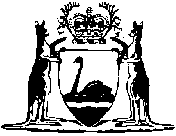 